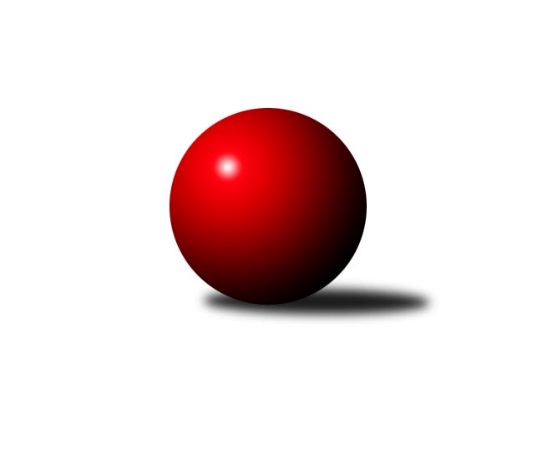 Č.12Ročník 2021/2022	20.5.2024 3. KLM A 2021/2022Statistika 12. kolaTabulka družstev:		družstvo	záp	výh	rem	proh	skore	sety	průměr	body	plné	dorážka	chyby	1.	TJ Lokomotiva Ústí n. L.	11	8	1	2	62.5 : 25.5 	(160.5 : 103.5)	3293	17	2204	1090	23.5	2.	Kuželky Jiskra Hazlov	11	8	1	2	58.5 : 29.5 	(151.5 : 112.5)	3269	17	2195	1074	24.5	3.	SKK Podbořany	11	8	0	3	49.5 : 38.5 	(140.0 : 124.0)	3259	16	2198	1061	27.5	4.	SKK Rokycany B	11	7	1	3	54.0 : 34.0 	(142.5 : 121.5)	3306	15	2195	1111	30.9	5.	TJ Elektrárny Kadaň	11	7	0	4	48.0 : 40.0 	(135.0 : 129.0)	3254	14	2180	1074	37.2	6.	TJ Kovohutě Příbram	10	5	1	4	37.0 : 43.0 	(117.5 : 122.5)	3174	11	2147	1027	33.1	7.	TJ Slavoj Plzeň	11	4	1	6	42.0 : 46.0 	(125.0 : 139.0)	3168	9	2162	1007	41.9	8.	SK Škoda VS Plzeň	10	4	0	6	30.0 : 50.0 	(97.0 : 143.0)	3184	8	2167	1017	34.1	9.	CB Dobřany B	11	2	1	8	35.0 : 53.0 	(124.5 : 139.5)	3161	5	2145	1016	36	10.	TJ Teplice Letná	10	2	0	8	28.5 : 51.5 	(116.0 : 124.0)	3200	4	2165	1035	35.4	11.	SKK Bohušovice B	11	1	0	10	27.0 : 61.0 	(106.5 : 157.5)	3074	2	2117	958	51.2Tabulka doma:		družstvo	záp	výh	rem	proh	skore	sety	průměr	body	maximum	minimum	1.	SKK Podbořany	6	6	0	0	35.0 : 13.0 	(87.5 : 56.5)	3312	12	3370	3245	2.	SKK Rokycany B	7	6	0	1	38.0 : 18.0 	(97.5 : 70.5)	3369	12	3473	3251	3.	TJ Lokomotiva Ústí n. L.	6	4	1	1	35.5 : 12.5 	(92.0 : 52.0)	3361	9	3418	3302	4.	Kuželky Jiskra Hazlov	5	4	0	1	30.0 : 10.0 	(76.5 : 43.5)	3328	8	3421	3253	5.	TJ Kovohutě Příbram	5	4	0	1	26.0 : 14.0 	(66.0 : 54.0)	3200	8	3274	3149	6.	TJ Slavoj Plzeň	5	3	1	1	24.0 : 16.0 	(59.0 : 61.0)	3171	7	3256	3066	7.	TJ Elektrárny Kadaň	5	3	0	2	23.0 : 17.0 	(63.5 : 56.5)	3205	6	3310	3063	8.	CB Dobřany B	6	2	1	3	25.0 : 23.0 	(72.5 : 71.5)	3294	5	3379	3242	9.	SK Škoda VS Plzeň	4	2	0	2	14.0 : 18.0 	(45.0 : 51.0)	3169	4	3207	3150	10.	TJ Teplice Letná	4	1	0	3	12.0 : 20.0 	(50.5 : 45.5)	3235	2	3285	3182	11.	SKK Bohušovice B	6	1	0	5	17.0 : 31.0 	(60.5 : 83.5)	3034	2	3166	2903Tabulka venku:		družstvo	záp	výh	rem	proh	skore	sety	průměr	body	maximum	minimum	1.	Kuželky Jiskra Hazlov	6	4	1	1	28.5 : 19.5 	(75.0 : 69.0)	3259	9	3331	3195	2.	TJ Lokomotiva Ústí n. L.	5	4	0	1	27.0 : 13.0 	(68.5 : 51.5)	3280	8	3393	3226	3.	TJ Elektrárny Kadaň	6	4	0	2	25.0 : 23.0 	(71.5 : 72.5)	3255	8	3409	3108	4.	SKK Podbořany	5	2	0	3	14.5 : 25.5 	(52.5 : 67.5)	3248	4	3355	3132	5.	SK Škoda VS Plzeň	6	2	0	4	16.0 : 32.0 	(52.0 : 92.0)	3186	4	3365	3022	6.	SKK Rokycany B	4	1	1	2	16.0 : 16.0 	(45.0 : 51.0)	3285	3	3292	3276	7.	TJ Kovohutě Příbram	5	1	1	3	11.0 : 29.0 	(51.5 : 68.5)	3169	3	3224	3058	8.	TJ Slavoj Plzeň	6	1	0	5	18.0 : 30.0 	(66.0 : 78.0)	3168	2	3267	3022	9.	TJ Teplice Letná	6	1	0	5	16.5 : 31.5 	(65.5 : 78.5)	3194	2	3286	3119	10.	CB Dobřany B	5	0	0	5	10.0 : 30.0 	(52.0 : 68.0)	3134	0	3196	3068	11.	SKK Bohušovice B	5	0	0	5	10.0 : 30.0 	(46.0 : 74.0)	3084	0	3158	2987Tabulka podzimní části:		družstvo	záp	výh	rem	proh	skore	sety	průměr	body	doma	venku	1.	TJ Lokomotiva Ústí n. L.	10	8	1	1	59.0 : 21.0 	(148.5 : 91.5)	3294	17 	4 	1 	0 	4 	0 	1	2.	Kuželky Jiskra Hazlov	10	7	1	2	53.0 : 27.0 	(139.0 : 101.0)	3265	15 	4 	0 	1 	3 	1 	1	3.	SKK Rokycany B	10	7	1	2	52.0 : 28.0 	(131.5 : 108.5)	3311	15 	6 	0 	0 	1 	1 	2	4.	SKK Podbořany	10	7	0	3	44.5 : 35.5 	(128.0 : 112.0)	3258	14 	5 	0 	0 	2 	0 	3	5.	TJ Elektrárny Kadaň	10	6	0	4	42.0 : 38.0 	(122.0 : 118.0)	3251	12 	3 	0 	2 	3 	0 	2	6.	TJ Kovohutě Příbram	9	4	1	4	32.0 : 40.0 	(105.5 : 110.5)	3174	9 	3 	0 	1 	1 	1 	3	7.	TJ Slavoj Plzeň	10	4	1	5	39.0 : 41.0 	(113.0 : 127.0)	3159	9 	3 	1 	1 	1 	0 	4	8.	SK Škoda VS Plzeň	9	3	0	6	24.0 : 48.0 	(85.0 : 131.0)	3195	6 	2 	0 	2 	1 	0 	4	9.	CB Dobřany B	9	2	1	6	29.5 : 42.5 	(101.0 : 115.0)	3167	5 	2 	1 	2 	0 	0 	4	10.	TJ Teplice Letná	9	1	0	8	24.0 : 48.0 	(104.0 : 112.0)	3188	2 	1 	0 	3 	0 	0 	5	11.	SKK Bohušovice B	10	1	0	9	25.0 : 55.0 	(94.5 : 145.5)	3074	2 	1 	0 	4 	0 	0 	5Tabulka jarní části:		družstvo	záp	výh	rem	proh	skore	sety	průměr	body	doma	venku	1.	TJ Elektrárny Kadaň	1	1	0	0	6.0 : 2.0 	(13.0 : 11.0)	3269	2 	0 	0 	0 	1 	0 	0 	2.	SK Škoda VS Plzeň	1	1	0	0	6.0 : 2.0 	(12.0 : 12.0)	3113	2 	0 	0 	0 	1 	0 	0 	3.	Kuželky Jiskra Hazlov	1	1	0	0	5.5 : 2.5 	(12.5 : 11.5)	3292	2 	0 	0 	0 	1 	0 	0 	4.	SKK Podbořany	1	1	0	0	5.0 : 3.0 	(12.0 : 12.0)	3325	2 	1 	0 	0 	0 	0 	0 	5.	TJ Kovohutě Příbram	1	1	0	0	5.0 : 3.0 	(12.0 : 12.0)	3205	2 	1 	0 	0 	0 	0 	0 	6.	TJ Teplice Letná	1	1	0	0	4.5 : 3.5 	(12.0 : 12.0)	3275	2 	0 	0 	0 	1 	0 	0 	7.	TJ Lokomotiva Ústí n. L.	1	0	0	1	3.5 : 4.5 	(12.0 : 12.0)	3349	0 	0 	0 	1 	0 	0 	0 	8.	TJ Slavoj Plzeň	1	0	0	1	3.0 : 5.0 	(12.0 : 12.0)	3256	0 	0 	0 	0 	0 	0 	1 	9.	SKK Bohušovice B	1	0	0	1	2.0 : 6.0 	(12.0 : 12.0)	3043	0 	0 	0 	1 	0 	0 	0 	10.	SKK Rokycany B	1	0	0	1	2.0 : 6.0 	(11.0 : 13.0)	3251	0 	0 	0 	1 	0 	0 	0 	11.	CB Dobřany B	2	0	0	2	5.5 : 10.5 	(23.5 : 24.5)	3195	0 	0 	0 	1 	0 	0 	1 Zisk bodů pro družstvo:		jméno hráče	družstvo	body	zápasy	v %	dílčí body	sety	v %	1.	Karel Bučko 	TJ Elektrárny Kadaň 	9	/	11	(82%)	33.5	/	44	(76%)	2.	Tomáš Vrána 	TJ Lokomotiva Ústí n. L.  	9	/	11	(82%)	27.5	/	44	(63%)	3.	Jan Koubský 	CB Dobřany B 	8.5	/	11	(77%)	26	/	44	(59%)	4.	Jakub Dařílek 	TJ Lokomotiva Ústí n. L.  	8	/	9	(89%)	25	/	36	(69%)	5.	Tomáš Štraicher 	TJ Lokomotiva Ústí n. L.  	8	/	10	(80%)	31	/	40	(78%)	6.	Rudolf Hofmann 	SKK Podbořany  	8	/	11	(73%)	29.5	/	44	(67%)	7.	Milan Perníček 	SKK Bohušovice B 	8	/	11	(73%)	29	/	44	(66%)	8.	David Repčík 	Kuželky Jiskra Hazlov  	7.5	/	10	(75%)	29.5	/	40	(74%)	9.	Matěj Novák 	Kuželky Jiskra Hazlov  	7	/	9	(78%)	24.5	/	36	(68%)	10.	Lukáš Hanzlík 	TJ Teplice Letná 	7	/	9	(78%)	22.5	/	36	(63%)	11.	Jaroslav Roj 	TJ Kovohutě Příbram  	7	/	10	(70%)	28.5	/	40	(71%)	12.	Martin Perníček 	SKK Bohušovice B 	7	/	10	(70%)	23	/	40	(58%)	13.	Martin Prokůpek 	SKK Rokycany B 	7	/	10	(70%)	23	/	40	(58%)	14.	Dominik Novotný 	CB Dobřany B 	7	/	10	(70%)	20	/	40	(50%)	15.	Libor Bureš 	SKK Rokycany B 	7	/	11	(64%)	27.5	/	44	(63%)	16.	Miroslav Repčík 	Kuželky Jiskra Hazlov  	7	/	11	(64%)	25.5	/	44	(58%)	17.	Pavel Repčík 	Kuželky Jiskra Hazlov  	7	/	11	(64%)	25.5	/	44	(58%)	18.	Milan Grejtovský 	TJ Lokomotiva Ústí n. L.  	7	/	11	(64%)	25	/	44	(57%)	19.	Vojtěch Havlík 	SKK Rokycany B 	7	/	11	(64%)	23.5	/	44	(53%)	20.	Josef Kreutzer 	TJ Slavoj Plzeň 	6	/	8	(75%)	20.5	/	32	(64%)	21.	Patrik Lojda 	TJ Elektrárny Kadaň 	6	/	9	(67%)	21	/	36	(58%)	22.	Alexandr Trpišovský 	TJ Teplice Letná 	6	/	10	(60%)	24.5	/	40	(61%)	23.	Stanislav Novák 	Kuželky Jiskra Hazlov  	6	/	11	(55%)	24	/	44	(55%)	24.	Josef Hořejší 	TJ Slavoj Plzeň 	6	/	11	(55%)	21	/	44	(48%)	25.	Michal Bučko 	SKK Podbořany  	5	/	6	(83%)	14.5	/	24	(60%)	26.	Ladislav Moulis 	SKK Rokycany B 	5	/	7	(71%)	14.5	/	28	(52%)	27.	Radek Dvořák 	SKK Podbořany  	5	/	8	(63%)	21.5	/	32	(67%)	28.	Tomáš Číž 	TJ Kovohutě Příbram  	5	/	8	(63%)	21	/	32	(66%)	29.	Jakub Harmáček 	TJ Slavoj Plzeň 	5	/	8	(63%)	19.5	/	32	(61%)	30.	David Hošek 	TJ Kovohutě Příbram  	5	/	8	(63%)	18.5	/	32	(58%)	31.	Milan Findejs 	CB Dobřany B 	5	/	8	(63%)	18	/	32	(56%)	32.	Pavel Andrlík ml.	SKK Rokycany B 	5	/	9	(56%)	22	/	36	(61%)	33.	Petr Dvořák 	TJ Elektrárny Kadaň 	5	/	9	(56%)	19.5	/	36	(54%)	34.	Martin Vít 	SK Škoda VS Plzeň  	5	/	10	(50%)	23.5	/	40	(59%)	35.	Vojtěch Filip 	TJ Teplice Letná 	5	/	10	(50%)	20	/	40	(50%)	36.	Milan Vicher 	SK Škoda VS Plzeň  	5	/	10	(50%)	19	/	40	(48%)	37.	Roman Pivoňka 	CB Dobřany B 	5	/	11	(45%)	23.5	/	44	(53%)	38.	Josef Šálek 	TJ Lokomotiva Ústí n. L.  	4.5	/	7	(64%)	15.5	/	28	(55%)	39.	Dominik Wittwar 	Kuželky Jiskra Hazlov  	4	/	4	(100%)	10	/	16	(63%)	40.	Jakub Kovářík 	TJ Slavoj Plzeň 	4	/	5	(80%)	10.5	/	20	(53%)	41.	Jan Hybš 	TJ Teplice Letná 	4	/	6	(67%)	15.5	/	24	(65%)	42.	Jaroslav Wagner 	SKK Podbořany  	4	/	7	(57%)	15	/	28	(54%)	43.	Martin Zahálka st.	TJ Lokomotiva Ústí n. L.  	4	/	8	(50%)	17	/	32	(53%)	44.	Jaroslav Lefner 	SKK Podbořany  	4	/	8	(50%)	14	/	32	(44%)	45.	Pavel Říhánek 	SK Škoda VS Plzeň  	4	/	8	(50%)	12.5	/	32	(39%)	46.	Vladimír Šána 	SKK Podbořany  	4	/	9	(44%)	18	/	36	(50%)	47.	Marcel Lukáš 	TJ Elektrárny Kadaň 	4	/	9	(44%)	15.5	/	36	(43%)	48.	Milan Slabý 	SKK Bohušovice B 	4	/	10	(40%)	20	/	40	(50%)	49.	Miloš Černohorský 	SK Škoda VS Plzeň  	4	/	10	(40%)	20	/	40	(50%)	50.	Petr Harmáček 	TJ Slavoj Plzeň 	4	/	11	(36%)	17.5	/	44	(40%)	51.	Jiří Opatrný 	TJ Slavoj Plzeň 	4	/	11	(36%)	15.5	/	44	(35%)	52.	Roman Pytlík 	SKK Rokycany B 	3	/	3	(100%)	10	/	12	(83%)	53.	Daniel Lukáš 	TJ Elektrárny Kadaň 	3	/	5	(60%)	12.5	/	20	(63%)	54.	Josef Hůda 	TJ Kovohutě Příbram  	3	/	7	(43%)	12	/	28	(43%)	55.	Michal Dvořák 	TJ Elektrárny Kadaň 	3	/	8	(38%)	13.5	/	32	(42%)	56.	Stanislav Rada 	SKK Podbořany  	3	/	8	(38%)	13	/	32	(41%)	57.	Jan Hák 	TJ Elektrárny Kadaň 	3	/	8	(38%)	12.5	/	32	(39%)	58.	Luboš Řezáč 	TJ Kovohutě Příbram  	3	/	9	(33%)	16.5	/	36	(46%)	59.	Ladislav Koláček 	SKK Bohušovice B 	3	/	10	(30%)	15.5	/	40	(39%)	60.	Milan Vrabec 	CB Dobřany B 	2.5	/	10	(25%)	14	/	40	(35%)	61.	Pavel Honsa 	SKK Rokycany B 	2	/	2	(100%)	7	/	8	(88%)	62.	František Bürger 	TJ Slavoj Plzeň 	2	/	4	(50%)	8	/	16	(50%)	63.	Petr Fara 	SKK Rokycany B 	2	/	6	(33%)	7	/	24	(29%)	64.	Miroslav Wedlich 	TJ Lokomotiva Ústí n. L.  	2	/	7	(29%)	12	/	28	(43%)	65.	Roman Lipchavský 	CB Dobřany B 	2	/	10	(20%)	15	/	40	(38%)	66.	Vladimír Rygl 	SK Škoda VS Plzeň  	2	/	10	(20%)	11	/	40	(28%)	67.	Jan Filip 	TJ Teplice Letná 	1.5	/	10	(15%)	13.5	/	40	(34%)	68.	Ondřej Šimsa 	TJ Teplice Letná 	1	/	1	(100%)	3	/	4	(75%)	69.	Václav Hranáč 	TJ Slavoj Plzeň 	1	/	1	(100%)	3	/	4	(75%)	70.	Petr Fabian 	TJ Teplice Letná 	1	/	1	(100%)	2	/	4	(50%)	71.	Lukáš Jaroš 	SK Škoda VS Plzeň  	1	/	1	(100%)	2	/	4	(50%)	72.	Jan Zeman 	TJ Lokomotiva Ústí n. L.  	1	/	2	(50%)	3.5	/	8	(44%)	73.	Milan Fanta 	Kuželky Jiskra Hazlov  	1	/	3	(33%)	5.5	/	12	(46%)	74.	Roman Drugda 	TJ Slavoj Plzeň 	1	/	3	(33%)	3	/	12	(25%)	75.	Karel Sviták 	CB Dobřany B 	1	/	4	(25%)	6	/	16	(38%)	76.	Petr Svoboda 	SK Škoda VS Plzeň  	1	/	5	(20%)	8	/	20	(40%)	77.	Josef Devera ml.	SKK Bohušovice B 	1	/	5	(20%)	4	/	20	(20%)	78.	Zdeněk Haas 	TJ Kovohutě Příbram  	1	/	6	(17%)	7.5	/	24	(31%)	79.	Jakub Kroupa 	SKK Bohušovice B 	1	/	6	(17%)	7	/	24	(29%)	80.	Martin Čistý 	TJ Kovohutě Příbram  	1	/	7	(14%)	11.5	/	28	(41%)	81.	Jan Salajka 	TJ Teplice Letná 	1	/	8	(13%)	10	/	32	(31%)	82.	Ondřej Perníček 	SKK Bohušovice B 	1	/	11	(9%)	6	/	44	(14%)	83.	Kamil Ausbuher 	SKK Podbořany  	0.5	/	8	(6%)	13	/	32	(41%)	84.	Jan Pešek 	TJ Slavoj Plzeň 	0	/	1	(0%)	2	/	4	(50%)	85.	David Vincze 	TJ Slavoj Plzeň 	0	/	1	(0%)	1.5	/	4	(38%)	86.	Pavel Andrlík st.	SKK Rokycany B 	0	/	1	(0%)	1	/	4	(25%)	87.	Michal Hrdina 	TJ Elektrárny Kadaň 	0	/	1	(0%)	1	/	4	(25%)	88.	Petr Kříž 	TJ Kovohutě Příbram  	0	/	1	(0%)	1	/	4	(25%)	89.	Martin Soukup 	TJ Teplice Letná 	0	/	1	(0%)	1	/	4	(25%)	90.	Jan Pešek 	TJ Slavoj Plzeň 	0	/	1	(0%)	1	/	4	(25%)	91.	Jaroslav Ondráček 	SKK Bohušovice B 	0	/	1	(0%)	1	/	4	(25%)	92.	Miloslav Kolařík 	SK Škoda VS Plzeň  	0	/	1	(0%)	0	/	4	(0%)	93.	Tomáš Čecháček 	TJ Teplice Letná 	0	/	2	(0%)	2	/	8	(25%)	94.	Ondřej Bína 	Kuželky Jiskra Hazlov  	0	/	2	(0%)	1	/	8	(13%)	95.	Roman Filip 	SKK Bohušovice B 	0	/	2	(0%)	1	/	8	(13%)	96.	Václav Šefl 	TJ Kovohutě Příbram  	0	/	2	(0%)	1	/	8	(13%)	97.	Michal Müller 	SK Škoda VS Plzeň  	0	/	2	(0%)	0	/	8	(0%)	98.	Jiří Vavřička 	SKK Rokycany B 	0	/	3	(0%)	4	/	12	(33%)	99.	Karel Uxa 	SK Škoda VS Plzeň  	0	/	3	(0%)	1	/	12	(8%)Průměry na kuželnách:		kuželna	průměr	plné	dorážka	chyby	výkon na hráče	1.	SKK Rokycany, 1-4	3325	2234	1091	33.9	(554.2)	2.	CB Dobřany, 1-4	3297	2240	1056	33.9	(549.5)	3.	Hazlov, 1-4	3283	2196	1087	28.4	(547.3)	4.	TJ Lokomotiva Ústí nad Labem, 1-4	3283	2207	1076	25.6	(547.2)	5.	TJ Teplice Letná, 1-4	3230	2164	1065	32.5	(538.4)	6.	Podbořany, 1-4	3227	2180	1047	37.0	(537.9)	7.	TJ Slavoj Plzeň, 1-4	3170	2157	1013	36.0	(528.5)	8.	SK Škoda VS Plzeň, 1-4	3170	2153	1017	40.1	(528.4)	9.	TJ Fezko Strakonice, 1-4	3166	2125	1040	30.9	(527.7)	10.	Bohušovice, 1-4	3075	2092	983	40.6	(512.7)Nejlepší výkony na kuželnách:SKK Rokycany, 1-4SKK Rokycany B	3473	2. kolo	Roman Pytlík 	SKK Rokycany B	634	5. koloSKK Rokycany B	3434	5. kolo	Pavel Honsa 	SKK Rokycany B	629	2. koloSKK Rokycany B	3422	7. kolo	Pavel Andrlík ml.	SKK Rokycany B	623	5. koloSKK Rokycany B	3419	1. kolo	Roman Pytlík 	SKK Rokycany B	621	2. koloTJ Lokomotiva Ústí n. L. 	3393	5. kolo	Roman Pytlík 	SKK Rokycany B	614	7. koloSK Škoda VS Plzeň 	3365	2. kolo	Libor Bureš 	SKK Rokycany B	613	1. koloKuželky Jiskra Hazlov 	3331	1. kolo	Tomáš Štraicher 	TJ Lokomotiva Ústí n. L. 	603	5. koloSKK Rokycany B	3299	11. kolo	Josef Šálek 	TJ Lokomotiva Ústí n. L. 	600	5. koloSKK Rokycany B	3283	3. kolo	Vojtěch Havlík 	SKK Rokycany B	597	1. koloTJ Elektrárny Kadaň	3269	12. kolo	Pavel Andrlík ml.	SKK Rokycany B	594	11. koloCB Dobřany, 1-4TJ Elektrárny Kadaň	3409	11. kolo	Lukáš Hanzlík 	TJ Teplice Letná	607	3. koloCB Dobřany B	3379	1. kolo	Matěj Novák 	Kuželky Jiskra Hazlov 	600	12. koloSKK Podbořany 	3355	5. kolo	Rudolf Hofmann 	SKK Podbořany 	594	5. koloCB Dobřany B	3306	5. kolo	Jan Hák 	TJ Elektrárny Kadaň	594	11. koloCB Dobřany B	3305	3. kolo	Jan Koubský 	CB Dobřany B	592	1. koloKuželky Jiskra Hazlov 	3292	12. kolo	Jan Koubský 	CB Dobřany B	590	5. koloTJ Teplice Letná	3286	3. kolo	Petr Dvořák 	TJ Elektrárny Kadaň	588	11. koloCB Dobřany B	3280	11. kolo	Roman Pivoňka 	CB Dobřany B	583	12. koloSKK Rokycany B	3276	8. kolo	Martin Prokůpek 	SKK Rokycany B	582	8. koloCB Dobřany B	3252	12. kolo	Dominik Novotný 	CB Dobřany B	575	5. koloHazlov, 1-4Kuželky Jiskra Hazlov 	3421	10. kolo	Matěj Novák 	Kuželky Jiskra Hazlov 	604	10. koloKuželky Jiskra Hazlov 	3369	2. kolo	Matěj Novák 	Kuželky Jiskra Hazlov 	596	2. koloKuželky Jiskra Hazlov 	3307	9. kolo	Martin Vít 	SK Škoda VS Plzeň 	594	5. koloSK Škoda VS Plzeň 	3294	5. kolo	David Repčík 	Kuželky Jiskra Hazlov 	594	10. koloKuželky Jiskra Hazlov 	3292	5. kolo	Stanislav Novák 	Kuželky Jiskra Hazlov 	591	2. koloSKK Podbořany 	3259	10. kolo	Jaroslav Roj 	TJ Kovohutě Příbram 	590	2. koloKuželky Jiskra Hazlov 	3253	7. kolo	David Hošek 	TJ Kovohutě Příbram 	587	2. koloTJ Teplice Letná	3224	7. kolo	Matěj Novák 	Kuželky Jiskra Hazlov 	575	5. koloTJ Kovohutě Příbram 	3224	2. kolo	David Repčík 	Kuželky Jiskra Hazlov 	574	9. koloCB Dobřany B	3195	9. kolo	Jan Koubský 	CB Dobřany B	573	9. koloTJ Lokomotiva Ústí nad Labem, 1-4TJ Lokomotiva Ústí n. L. 	3418	6. kolo	Jakub Dařílek 	TJ Lokomotiva Ústí n. L. 	628	11. koloTJ Lokomotiva Ústí n. L. 	3375	4. kolo	Jakub Dařílek 	TJ Lokomotiva Ústí n. L. 	618	4. koloTJ Lokomotiva Ústí n. L. 	3370	11. kolo	Tomáš Štraicher 	TJ Lokomotiva Ústí n. L. 	613	2. koloTJ Lokomotiva Ústí n. L. 	3353	2. kolo	Tomáš Štraicher 	TJ Lokomotiva Ústí n. L. 	610	6. koloTJ Lokomotiva Ústí n. L. 	3349	12. kolo	Jakub Dařílek 	TJ Lokomotiva Ústí n. L. 	609	6. koloKuželky Jiskra Hazlov 	3325	8. kolo	Jakub Dařílek 	TJ Lokomotiva Ústí n. L. 	601	8. koloTJ Lokomotiva Ústí n. L. 	3302	8. kolo	Tomáš Štraicher 	TJ Lokomotiva Ústí n. L. 	598	4. koloTJ Teplice Letná	3275	12. kolo	Jakub Dařílek 	TJ Lokomotiva Ústí n. L. 	595	12. koloCB Dobřany B	3196	4. kolo	Matěj Novák 	Kuželky Jiskra Hazlov 	585	8. koloTJ Slavoj Plzeň	3157	11. kolo	Roman Pivoňka 	CB Dobřany B	584	4. koloTJ Teplice Letná, 1-4TJ Elektrárny Kadaň	3309	6. kolo	Tomáš Štraicher 	TJ Lokomotiva Ústí n. L. 	590	9. koloSKK Rokycany B	3289	4. kolo	Petr Dvořák 	TJ Elektrárny Kadaň	589	6. koloTJ Teplice Letná	3285	6. kolo	Alexandr Trpišovský 	TJ Teplice Letná	588	6. koloTJ Lokomotiva Ústí n. L. 	3254	9. kolo	Libor Bureš 	SKK Rokycany B	584	4. koloTJ Teplice Letná	3250	4. kolo	Jakub Dařílek 	TJ Lokomotiva Ústí n. L. 	581	9. koloTJ Teplice Letná	3222	9. kolo	Alexandr Trpišovský 	TJ Teplice Letná	578	4. koloSK Škoda VS Plzeň 	3215	8. kolo	Lukáš Hanzlík 	TJ Teplice Letná	578	6. koloTJ Teplice Letná	3215	8. kolo	Alexandr Trpišovský 	TJ Teplice Letná	576	9. koloTJ Teplice Letná	3182	2. kolo	Jan Hybš 	TJ Teplice Letná	575	8. koloSKK Bohušovice B	3081	2. kolo	Miloš Černohorský 	SK Škoda VS Plzeň 	574	8. koloPodbořany, 1-4SKK Podbořany 	3370	8. kolo	Radek Dvořák 	SKK Podbořany 	608	11. koloSKK Podbořany 	3345	11. kolo	Radek Dvořák 	SKK Podbořany 	607	8. koloSKK Podbořany 	3325	12. kolo	Rudolf Hofmann 	SKK Podbořany 	594	4. koloTJ Elektrárny Kadaň	3310	9. kolo	Stanislav Rada 	SKK Podbořany 	594	12. koloSKK Podbořany 	3310	6. kolo	Michal Dvořák 	TJ Elektrárny Kadaň	590	10. koloTJ Elektrárny Kadaň	3295	10. kolo	Jan Hák 	TJ Elektrárny Kadaň	585	8. koloSKK Rokycany B	3292	6. kolo	Rudolf Hofmann 	SKK Podbořany 	584	1. koloSKK Rokycany B	3288	9. kolo	Patrik Lojda 	TJ Elektrárny Kadaň	582	9. koloSKK Podbořany 	3274	4. kolo	Josef Kreutzer 	TJ Slavoj Plzeň	579	12. koloTJ Slavoj Plzeň	3256	12. kolo	Michal Bučko 	SKK Podbořany 	579	6. koloTJ Slavoj Plzeň, 1-4TJ Slavoj Plzeň	3256	9. kolo	Jaroslav Roj 	TJ Kovohutě Příbram 	588	4. koloSKK Podbořany 	3239	9. kolo	Josef Kreutzer 	TJ Slavoj Plzeň	568	2. koloTJ Kovohutě Příbram 	3224	4. kolo	Alexandr Trpišovský 	TJ Teplice Letná	567	10. koloTJ Slavoj Plzeň	3216	4. kolo	Rudolf Hofmann 	SKK Podbořany 	564	9. koloKuželky Jiskra Hazlov 	3195	6. kolo	Jakub Kovářík 	TJ Slavoj Plzeň	563	4. koloTJ Slavoj Plzeň	3181	10. kolo	Matěj Novák 	Kuželky Jiskra Hazlov 	562	6. koloTJ Slavoj Plzeň	3135	2. kolo	Jiří Opatrný 	TJ Slavoj Plzeň	559	9. koloTJ Teplice Letná	3128	10. kolo	Jakub Harmáček 	TJ Slavoj Plzeň	558	4. koloCB Dobřany B	3068	2. kolo	Jakub Kovářík 	TJ Slavoj Plzeň	557	9. koloTJ Slavoj Plzeň	3066	6. kolo	David Repčík 	Kuželky Jiskra Hazlov 	555	6. koloSK Škoda VS Plzeň, 1-4TJ Lokomotiva Ústí n. L. 	3290	10. kolo	Josef Kreutzer 	TJ Slavoj Plzeň	607	7. koloTJ Elektrárny Kadaň	3223	4. kolo	Tomáš Štraicher 	TJ Lokomotiva Ústí n. L. 	606	10. koloSK Škoda VS Plzeň 	3207	7. kolo	Milan Perníček 	SKK Bohušovice B	597	9. koloTJ Slavoj Plzeň	3191	7. kolo	Milan Vicher 	SK Škoda VS Plzeň 	594	9. koloSK Škoda VS Plzeň 	3163	10. kolo	Jakub Dařílek 	TJ Lokomotiva Ústí n. L. 	580	10. koloSK Škoda VS Plzeň 	3154	4. kolo	Miloš Černohorský 	SK Škoda VS Plzeň 	568	4. koloSK Škoda VS Plzeň 	3150	9. kolo	Patrik Lojda 	TJ Elektrárny Kadaň	556	4. koloSKK Bohušovice B	2987	9. kolo	Milan Grejtovský 	TJ Lokomotiva Ústí n. L. 	555	10. kolo		. kolo	Miloš Černohorský 	SK Škoda VS Plzeň 	555	10. kolo		. kolo	Milan Vicher 	SK Škoda VS Plzeň 	555	7. koloTJ Fezko Strakonice, 1-4TJ Kovohutě Příbram 	3274	3. kolo	Michal Bučko 	SKK Podbořany 	593	7. koloSKK Podbořany 	3257	7. kolo	Josef Hůda 	TJ Kovohutě Příbram 	576	7. koloTJ Kovohutě Příbram 	3205	10. kolo	Jaroslav Roj 	TJ Kovohutě Příbram 	567	3. koloTJ Kovohutě Příbram 	3199	1. kolo	Radek Dvořák 	SKK Podbořany 	567	7. koloTJ Kovohutě Příbram 	3175	7. kolo	Jan Hybš 	TJ Teplice Letná	562	5. koloTJ Kovohutě Příbram 	3149	5. kolo	Jaroslav Roj 	TJ Kovohutě Příbram 	561	5. koloCB Dobřany B	3138	10. kolo	Jaroslav Roj 	TJ Kovohutě Příbram 	559	10. koloTJ Teplice Letná	3134	5. kolo	Tomáš Číž 	TJ Kovohutě Příbram 	553	7. koloTJ Elektrárny Kadaň	3108	1. kolo	Josef Hůda 	TJ Kovohutě Příbram 	552	3. koloSK Škoda VS Plzeň 	3022	3. kolo	Jaroslav Roj 	TJ Kovohutě Příbram 	549	7. koloBohušovice, 1-4TJ Lokomotiva Ústí n. L. 	3236	3. kolo	Milan Perníček 	SKK Bohušovice B	566	3. koloKuželky Jiskra Hazlov 	3205	11. kolo	Martin Vít 	SK Škoda VS Plzeň 	566	12. koloSKK Bohušovice B	3166	6. kolo	Pavel Říhánek 	SK Škoda VS Plzeň 	565	12. koloSK Škoda VS Plzeň 	3113	12. kolo	Tomáš Štraicher 	TJ Lokomotiva Ústí n. L. 	564	3. koloCB Dobřany B	3073	6. kolo	Martin Perníček 	SKK Bohušovice B	562	6. koloSKK Bohušovice B	3069	3. kolo	Milan Perníček 	SKK Bohušovice B	558	8. koloTJ Kovohutě Příbram 	3058	8. kolo	Milan Grejtovský 	TJ Lokomotiva Ústí n. L. 	556	3. koloSKK Bohušovice B	3043	12. kolo	Milan Perníček 	SKK Bohušovice B	553	12. koloSKK Bohušovice B	3026	8. kolo	David Repčík 	Kuželky Jiskra Hazlov 	552	11. koloTJ Slavoj Plzeň	3022	1. kolo	Milan Perníček 	SKK Bohušovice B	550	1. koloČetnost výsledků:	8.0 : 0.0	2x	7.0 : 1.0	13x	6.0 : 2.0	10x	5.0 : 3.0	12x	4.0 : 4.0	3x	3.5 : 4.5	2x	3.0 : 5.0	5x	2.5 : 5.5	1x	2.0 : 6.0	9x	1.0 : 7.0	3x